ИЗБИРАТЕЛЬНАЯ КОМИССИЯ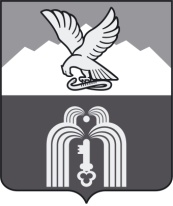 Мунициипального образованияГОРОДА-КУРОРТА ПЯТИГОРСКАП О С Т А Н О В Л Е Н И Е18 сентября 2021 г.                                                                                      № 53/392г. ПятигорскО члене избирательной комиссии муниципального образования города-курорта Пятигорска с правом совещательного голоса, назначенном кандидатом в депутаты на выборах депутатов Думы города Пятигорска шестого созыва.В соответствии с пунктом 20 статьи 29 Федерального закона «Об основных гарантиях избирательных прав и права на участие в референдуме граждан Российской Федерации», Законом Ставропольского края «О выборах депутатов Думы Ставропольского края», рассмотрев документы о назначении члена избирательной комиссии муниципального образования города-курорта Пятигорска  с правом совещательного голоса, представленные кандидатом в депутаты на выборах депутатов Думы города Пятигорска шестого созыва по многомандатному избирательному округу № 2 Халисовым Агабеком Байрам Оглы, избирательная комиссия муниципального образования города-курорта ПятигорскаПОСТАНОВЛЯЕТ:1. Принять к сведению заявление кандидата в депутаты на выборах депутатов Думы города Пятигорска шестого созыва Халисова Агабек Байрам Оглы от 15.09.2021г. о назначении Сербина Дмитрия Валерьевича членом избирательной комиссии муниципального образования города-курорта Пятигорска с правом совещательного голоса.2. Выдать Сербину Дмитрию Валерьевичу удостоверение члена избирательной комиссии муниципального образования города-курорта Пятигорска с правом совещательного голоса установленного образца.3. Разместить настоящее постановление на сайте муниципального образования города-курорта Пятигорска в информационно - телекоммуникационной сети «Интернет».Председатель                                                                                   М.В. Воронкин Секретарь                                                                                         Ю.Л.Пивоварова